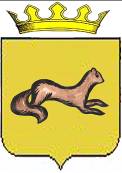 КОНТРОЛЬНО-СЧЕТНЫЙ ОРГАН ОБОЯНСКОГО РАЙОНАКУРСКОЙ ОБЛАСТИ306230, Курская обл., г. Обоянь, ул. Шмидта д.6, kso4616@rambler.ruЗАКЛЮЧЕНИЕ №6по результатам финансово-экономической экспертизы проекта постановления Администрации Обоянского района Курской области «Об утверждении муниципальной программы муниципального района «Обоянский район» Курской области «Сохранение и развитие архивного дела в Обоянском районе Курской области на 2017-2019 годы» в новой редакции» г. Обоянь                                                                                                10 февраля 2017 г.	Основания для проведения экспертно-аналитического мероприятия: Федеральный Закон от 07 февраля 2011г. № 6-ФЗ «Об общих принципах организации и деятельности контрольно-счетных органов субъектов Российской Федерации и муниципальных образований», Решение Представительного Собрания Обоянского района Курской области от 29 марта 2013 г. № 2/23-II «О создании Контрольно-счетного органа Обоянского района Курской области и об утверждении Положения о Контрольно-счетном органе Обоянского района Курской области», Приказ №75 от 23.12.2016 «Об утверждении плана деятельности Контрольно-счетного органа Обоянского района Курской области на 2017 год», Приказ председателя Контрольно-счетного органа Обоянского района Курской области №3 от 08.02.2017 «О проведении экспертизы проекта Постановления Администрации Обоянского района Курской области».Цель экспертно-аналитического мероприятия: Проведение экспертизы проекта Постановления Администрации Обоянского района Курской области «Об утверждении муниципальной программы муниципального района «Обоянский район» Курской области «Сохранение и развитие архивного дела в Обоянском районе Курской области на 2017-2019 годы» в новой редакции».Предмет экспертно-аналитического мероприятия: Проект Постановления Администрации Обоянского района Курской области «Об утверждении муниципальной программы муниципального района «Обоянский район» Курской области «Сохранение и развитие архивного дела в Обоянском районе Курской области на 2017-2019 годы» в новой редакции».Срок проведения: с 08.02.2017 года по 10.02.2017 года. Исполнители экспертно-аналитического мероприятия: Председатель Контрольно-счетного органа Обоянского района Курской области – Шеверев Сергей Николаевич.Ведущий инспектор Контрольно-счетного органа Обоянского района Курской области - Климова Любовь Вячеславовна.Общие сведения об объекте экспертизы:Проект постановления Администрации Обоянского района Курской области «Об утверждении муниципальной программы муниципального района «Обоянский район» Курской области «Сохранение и развитие архивного дела в Обоянском районе Курской области на 2017-2019 годы» в новой редакции», направлен в Контрольно-счетный орган Обоянского района Курской области ответственным исполнителем – Архивным отделом Администрации Обоянского района Курской области 08.02.2017 года (сопроводительное письмо №05-01-59/2126 от 08.02.2017 года).Ответственный исполнитель муниципальной программы:Архивный отдел Администрации Обоянского района Курской области.Заказчик муниципальной программы:Администрация Обоянского района Курской области.Подпрограммы муниципальной программы: - «Управление муниципальной программой и обеспечение условий реализации» муниципальной программы муниципального района «Обоянский район» Курской области «Сохранение и развитие архивного дела в Обоянском районе Курской области на 2017-2019 годы»; - «Организация хранения, комплектования и использования документов Архивного фонда Курской области и иных архивных документов» муниципальной программы муниципального района «Обоянский район» Курской области «Сохранение и развитие архивного дела в Обоянском районе Курской области на 2017-2019 годы». Цель муниципальной программы:- обеспечение сохранности архивных документов и нормального функционирования архивного отдела Администрации Обоянского района Курской области в соответствии с установленными требованиями как решение задачи сохранения Архивного фонда Курской области, культурного и исторического наследия Обоянского района, и иных архивных документов.Задачи муниципальной программы:- соблюдение нормативных режимов и надлежащей организации хранения документов, исключающих их утрату и обеспечивающих поддержание их в должном физическом состоянии;- пополнение Архивного фонда Курской области и иных архивных документов;- создание и совершенствование информационно-поисковых систем, баз данных о документах архивного фонда;- оснащение архивного отдела средствами связи, мебелью, компьютерной и оргтехникой, средствами хранения информации, средствами перевода документов в электронный вид;- повышение качества комплектования архивного отдела новыми документами;- создание необходимых условий для обеспечения доступа юридических и физических лиц к информационным ресурсам Обоянского района Курской области с целью удовлетворения потребностей в архивной информации.Срок реализации Программы:2017-2019 годы.В ходе проведения экспертизы выявлено:Проект постановления Администрации Обоянского района Курской области «Об утверждении муниципальной программы муниципального района «Обоянский район» Курской области «Сохранение и развитие архивного дела в Обоянском районе Курской области на 2017-2019 годы» в новой редакции», разработан в соответствии со ст.15 Федерального Закона РФ от 06.10.2003 №131-ФЗ «Об общих принципах организации местного самоуправления в Российской Федерации», ст.179 Бюджетного кодекса РФ, приказа Минфина России от 01.07.2013 №65н (ред. от 20.06.2016) «Об утверждении Указаний о порядке применения бюджетной классификации Российской Федерации» (с изменениями и дополнениями), постановлением Администрации Обоянского района Курской области от 03.10.2016 №389 «Об утверждении Перечня муниципальных программ муниципального района «Обоянский район» Курской области».В соответствии с паспортом программы, общий объем бюджетных ассигнований для ее реализации запланирован в сумме 3038,0 тыс. рублей, в том числе за счет средств:тыс. руб.                                  В том числе по годам                                                 тыс. руб.Представленная для экспертизы муниципальная программа включает следующие подпрограммы:1. «Управление муниципальной программой и обеспечение условий реализации» муниципальной программы муниципального района «Обоянский район» Курской области «Сохранение и развитие архивного дела в Обоянском районе Курской области на 2017-2019 годы».2. «Организация хранения, комплектования и использования документов Архивного фонда Курской области и иных архивных документов» муниципальной программы муниципального района «Обоянский район» Курской области «Сохранение и развитие архивного дела в Обоянском районе Курской области на 2017-2019 годы». В таблице приложения №5 в подпрограммах не отражены суммы «всего» по подпрограммам.В представленном для экспертизы проекте муниципальной программы отсутствуют следующие обязательные разделы, предусмотренные Методическими указаниями по разработке и реализации муниципальных программ муниципального района «Обоянский район» Курской области, утвержденными постановлением Главы Обоянского района от 08.10.2013 г. №166:- приоритеты муниципальной политики в сфере реализации муниципальной программы;- прогноз сводных показателей муниципальных заданий по этапам реализации муниципальной программы;- обоснование выделения подпрограмм.В соответствии с Решением Представительного Собрания Обоянского района Курской области от 22.12.2016 №12/60-III «О бюджете муниципального района «Обоянский район» Курской области на 2017 год и плановый период 2018 и 2019 годов», объем бюджетных ассигнований на 2017 год и плановый период 2018 и 2019 годов» предусмотренных по ЦСР 1000000000 «Муниципальная программа «Сохранение и развитие архивного дела в Обоянском районе Курской области на 2017-2019 годы»», составляет 3038,0тыс. руб., что соответствует представленному проекту Постановления, предусматривающему утверждение общего объема бюджетных ассигнований для реализации мероприятий муниципальной программы также, в сумме 3038,0 тыс. рублей.Подпрограмма «Управление муниципальной программой и обеспечение условий реализации» муниципальной программы муниципального района «Обоянский район» Курской области «Сохранение и развитие архивного дела в Обоянском районе Курской области на 2017-2019 годы»В соответствии с паспортом подпрограммы, общий объем средств для реализации подпрограммы в 2017-2019 годы запланирован в сумме 1141,2 тыс. рублей, в том числе по годам:                                                                                                                        тыс. руб.В представленном для экспертизы проекте подпрограммы отсутствуют следующие обязательные разделы, предусмотренные Методическими указаниями по разработке и реализации муниципальных программ муниципального района «Обоянский район» Курской области, утвержденными постановлением Главы Обоянского района от 08.10.2013 г. №166:- приоритеты муниципальной политики в сфере реализации подпрограммы;- прогноз сводных показателей муниципальных заданий по этапам реализации подпрограммы.В соответствии с Решением Представительного Собрания Обоянского района Курской области от 22.12.2016 №12/60-III «О бюджете муниципального района «Обоянский район» Курской области на 2017 год и плановый период 2018 и 2019 годов», объем бюджетных ассигнований на 2017 год и плановый период 2018 и 2019 годов» предусмотренных по ЦСР 1010000000 «Подпрограмма «Управление муниципальной программой и обеспечение условий реализации» муниципальной программы муниципального района «Обоянский район» Курской области «Сохранение и развитие архивного дела в Обоянском районе Курской области на 2017-2019 годы», составляет 1141,2 тыс. руб., что соответствует представленному проекту Постановления, предусматривающему утверждение общего объема бюджетных ассигнований для реализации мероприятий подпрограммы также, в сумме 1141,2 тыс. рублей.Подпрограмма «Организация хранения, комплектования и использования документов Архивного фонда Курской области и иных архивных документов» муниципальной программы муниципального района «Обоянский район» Курской области «Сохранение и развитие архивного дела в Обоянском районе Курской области на 2017-2019 годы»В соответствии с паспортом подпрограммы, общий объем средств для реализации подпрограммы в 2017-2019 годы запланирован в сумме 1896,6 тыс. рублей, в том числе за счет средств:- бюджета Курской области в сумме 1290,6 тыс. рублей,- бюджета муниципального района «Обоянский район» Курской области в сумме 606,0 тыс. рублей в том числе:тыс. руб.                                  В том числе по годам                                                 тыс. руб.В представленном для экспертизы проекте подпрограммы отсутствуют следующие обязательные разделы, предусмотренные Методическими указаниями по разработке и реализации муниципальных программ муниципального района «Обоянский район» Курской области, утвержденными постановлением Главы Обоянского района от 08.10.2013 г. №166:- приоритеты муниципальной политики в сфере реализации подпрограммы;- прогноз сводных показателей муниципальных заданий по этапам реализации подпрограммы.В соответствии с Решением Представительного Собрания Обоянского района Курской области от 22.12.2016 №12/60-III «О бюджете муниципального района «Обоянский район» Курской области на 2017 год и плановый период 2018 и 2019 годов», объем бюджетных ассигнований на 2017 год и плановый период 2018 и 2019 годов» предусмотренных по ЦСР 1020000000 «Подпрограмма «Организация хранения, комплектования и использования документов Архивного фонда Курской области и иных архивных документов» муниципальной программы муниципального района «Обоянский район» Курской области «Сохранение и развитие архивного дела в Обоянском районе Курской области на 2017-2019 годы», составляет 1896,6 тыс. руб., что соответствует представленному проекту Постановления, предусматривающему утверждение общего объема бюджетных ассигнований для реализации мероприятий подпрограммы также, в сумме 1896,6 тыс. рублей.ВыводыКонтрольно-счетный орган Обоянского района Курской области предлагает Администрации Обоянского района Курской области учесть замечания, изложенные в настоящем экспертном заключении.Председатель Контрольно-счетного органаОбоянского района Курской области                                                         С. Н. ШеверевИсточник финансирования2017-2019 годыБюджет Курской области1290,9Бюджет Обоянского района1747,1ВСЕГО3038,02017 год2018 год2019 год1012,61012,61012,6ВСЕГО                                3038,0ВСЕГО                                3038,0ВСЕГО                                3038,02017 год2018 год2019 год380,4380,4380,4ВСЕГО                                1141,2ВСЕГО                                1141,2ВСЕГО                                1141,2Источник финансирования2017-2019 годыБюджет Курской области1290,6Районный бюджет606,0ВСЕГО1896,62017 год2018 год2019 год632,2632,2632,2ВСЕГО                                1896,6ВСЕГО                                1896,6ВСЕГО                                1896,6